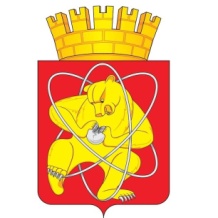 Муниципальное образование «Закрытое административно – территориальное образование  Железногорск Красноярского края»СОВЕТ ДЕПУТАТОВ ЗАТО г. ЖЕЛЕЗНОГОРСКРЕШЕНИЕ20 марта 2018 г.                                                                                                                                  32-126Рг. ЖелезногорскО внесении изменения в решение Совета депутатов ЗАТО г. Железногорск от 26.02.2009 № 52-388Р «Об утверждении Положения об оплате труда депутатов, выборных должностных лиц местного самоуправления, осуществляющих свои полномочия на постоянной основе, и муниципальных служащих в органах местного самоуправления ЗАТО Железногорск» На основании закона Красноярского края от 27.12.2005 № 17-4354 «О Реестре должностей муниципальной службы», постановления Совета администрации Красноярского края от 29.12.2007 № 512-П «О нормативах формирования расходов на оплату труда депутатов, выборных должностных лиц местного самоуправления, осуществляющих свои полномочия на постоянной основе, лиц, замещающих иные муниципальные должности, и муниципальных служащих», в соответствии с Уставом ЗАТО Железногорск, Совет депутатов ЗАТО г. Железногорск РЕШИЛ:1. Внести изменение в решение Совета депутатов ЗАТО г. Железногорск от 26.02.2009 № 52-388Р «Об утверждении Положения об оплате труда депутатов, выборных должностных лиц местного самоуправления, осуществляющих свои полномочия на постоянной основе, и муниципальных служащих в органах местного самоуправления ЗАТО Железногорск» изложив приложение № 1 в новой редакции согласно приложению к настоящему решению.2. Настоящее решение вступает в силу после его официального опубликования и применяется к правоотношениям, возникшим с 27.02.2018.3. Контроль за исполнением решения возложить на председателя постоянной комиссии по бюджету, финансам и налогам А.И. Коновалова.Исполняющий обязанности 			            Глава ЗАТО г. ЖелезногорскПредседателя Совета депутатовЗАТО г.Железногорск                          А.И.Коновалов                                                       И.Г. КуксинПриложение к решению Совета депутатовЗАТО г. Железногорскот 20 марта 2018 г. № 32-126РПриложение № 1к решению Совета депутатов ЗАТО г. Железногорскот 26.02.2009 № 52-388РПОЛОЖЕНИЕ ОБ ОПЛАТЕ ТРУДА ДЕПУТАТОВ, ВЫБОРНЫХ ДОЛЖНОСТНЫХ ЛИЦ МЕСТНОГО САМОУПРАВЛЕНИЯ, ОСУЩЕСТВЛЯЮЩИХ СВОИ ПОЛНОМОЧИЯ НА ПОСТОЯННОЙ ОСНОВЕ, И МУНИЦИПАЛЬНЫХ СЛУЖАЩИХ В ОРГАНАХ  МЕСТНОГО САМОУПРАВЛЕНИЯ ЗАТО ЖЕЛЕЗНОГОРСК1. ОБЩИЕ ПОЛОЖЕНИЯ1.1.  Положение об оплате труда депутатов, выборных должностных лиц местного самоуправления, осуществляющих свои полномочия на постоянной основе, и муниципальных служащих в органах местного самоуправления ЗАТО Железногорск (далее - Положение) разработано в соответствии с законом Красноярского края от 27.12.2005 № 17-4354 «О Реестре должностей муниципальной службы», постановлением Совета администрации Красноярского края от 29.12.2007 № 512-П «О нормативах формирования расходов на оплату труда депутатов, выборных должностных лиц местного самоуправления, осуществляющих свои полномочия на постоянной основе, лиц, замещающих иные муниципальные должности, и муниципальных служащих». 1.2. Настоящее Положение устанавливает размеры и условия оплаты труда депутатов, выборных должностных лиц местного самоуправления, осуществляющих свои полномочия на постоянной основе (далее - выборные должностные лица местного самоуправления), и муниципальных служащих в органах местного самоуправления ЗАТО Железногорск (далее - муниципальные служащие).1.3. Оплата труда выборных должностных лиц местного самоуправления производится в виде денежного вознаграждения и денежного поощрения, муниципальных служащих - в виде денежного содержания.1.4. На денежное вознаграждение, денежное поощрение, денежное содержание начисляются районный коэффициент, процентная надбавка к заработной плате за стаж работы в районах Крайнего Севера и приравненных к ним местностях, в иных местностях края с особыми климатическими условиями, размер которых не может превышать размер, установленный федеральными и краевыми нормативными правовыми актами.1.5. Оплата труда выборных должностных лиц местного самоуправления и муниципальных служащих в соответствии с настоящим Положением является расходным обязательством ЗАТО Железногорск.2. ОПЛАТА ТРУДА ВЫБОРНЫХ ДОЛЖНОСТНЫХЛИЦ МЕСТНОГО САМОУПРАВЛЕНИЯ2.1. Размеры денежного вознаграждения выборных должностных лиц местного самоуправления устанавливаются согласно приложению 1 к настоящему Положению.2.2. Размеры денежного вознаграждения выборных должностных лиц местного самоуправления установлены в соответствии с постановлением Совета администрации Красноярского края от 29.12.2007 № 512-П «О нормативах формирования расходов на оплату труда депутатов, выборных должностных лиц местного самоуправления, осуществляющих свои полномочия на постоянной основе, лиц, замещающих иные муниципальные должности, и муниципальных служащих» по III группе муниципальных образований с учетом коэффициента 1,2 за работу в закрытом административно-территориальном образовании.2.3. Дополнительно к денежному вознаграждению выборных должностных лиц местного самоуправления выплачивается ежемесячное денежное поощрение в размере одного месячного денежного вознаграждения.3. ДЕНЕЖНОЕ СОДЕРЖАНИЕ МУНИЦИПАЛЬНЫХ СЛУЖАЩИХ3.1. В состав денежного содержания муниципальных служащих включаются:а) должностной оклад;б) ежемесячная надбавка за классный чин;в) ежемесячная надбавка за особые условия муниципальной службы;г) ежемесячная надбавка за выслугу лет;д) ежемесячное денежное поощрение;е) ежемесячная процентная надбавка к должностному окладу за работу со сведениями, составляющими государственную тайну;ж) премии;з) единовременная выплата при предоставлении ежегодного оплачиваемого отпуска;и) материальная помощь.4. РАЗМЕРЫ ДОЛЖНОСТНЫХ ОКЛАДОВ4.1. Размеры должностных окладов муниципальных служащих установлены в приложении 2 к настоящему Положению.4.2. Размеры должностных окладов муниципальных служащих установлены  в соответствии с постановлением Совета администрации Красноярского края от 29.12.2007 № 512-П «О нормативах формирования расходов на оплату труда депутатов, выборных должностных лиц местного самоуправления, осуществляющих свои полномочия на постоянной основе, лиц, замещающих иные муниципальные должности, и муниципальных служащих» исходя из размеров должностных окладов по III группе муниципальных образований  с учетом коэффициента 1,2 за работу в закрытом административно-территориальном образовании.4.3. Размер должностного оклада муниципальным служащим Администрации ЗАТО г. Железногорск по соответствующей должности устанавливается распоряжением Администрации ЗАТО г. Железногорск, муниципальным служащим Совета депутатов ЗАТО г. Железногорск – распоряжением Председателя Совета депутатов ЗАТО г. Железногорск.5. НАДБАВКА ЗА КЛАССНЫЙ ЧИН5.1. Размер ежемесячной надбавки за классный чин составляет:а) за классный чин 1-ого класса - 35 процентов от установленного должностного оклада по замещаемой муниципальным служащим должности;б) за классный чин 2-го класса - 33 процента от установленного должностного оклада по замещаемой муниципальным служащим должности;в) за классный чин 3-го класса - 25 процентов от установленного должностного оклада по замещаемой муниципальным служащим должности.5.2. Ежемесячная надбавка за классный чин выплачивается после присвоения муниципальным служащим соответствующего классного чина в порядке, установленном краевым законодательством.6. НАДБАВКА ЗА ОСОБЫЕ УСЛОВИЯ МУНИЦИПАЛЬНОЙ СЛУЖБЫ6.1. Муниципальным служащим за сложность, напряженность и специальный режим службы устанавливается надбавка за особые условия муниципальной службы по группам должностей в следующих размерах:а) высшая группа - 50 - 110 процентов должностного оклада;б) главная и ведущая группа - 40 - 90 процентов должностного оклада;в) старшая и младшая группа - 30 - 80 процентов должностного оклада.6.2. Глава ЗАТО г. Железногорск, Председатель Совета депутатов ЗАТО г. Железногорск принимают решение об установлении размера надбавки самостоятельно или по ходатайству первого заместителя Главы ЗАТО            г. Железногорск, заместителя Главы ЗАТО г. Железногорск, руководителя структурного подразделения, руководителя отраслевого (функционального) органа Администрации ЗАТО г. Железногорск, начальника (заведующего) отдела, не входящего в состав структурного подразделения и отраслевого (функционального) органа Администрации ЗАТО г. Железногорск. Размер надбавки за особые условия муниципальной службы муниципальным служащим Администрации ЗАТО г. Железногорск устанавливается распоряжением Администрации ЗАТО г. Железногорск, муниципальным служащим Совета депутатов ЗАТО г. Железногорск – распоряжением Председателя Совета депутатов ЗАТО г. Железногорск. 6.3. Установленная надбавка за особые условия муниципальной службы изменяется (снижается или повышается) при изменении степени сложности и напряженности службы.6.4. На период испытательного срока надбавка за особые условия муниципальной службы устанавливается в минимальном размере.7. НАДБАВКА ЗА ВЫСЛУГУ ЛЕТ7.1. Ежемесячная надбавка за выслугу лет на муниципальной службе к должностному окладу составляет:а) при стаже муниципальной службы от 1 до 5 лет - 10 процентов;б) при стаже муниципальной службы от 5 до 10 лет - 15 процентов;в) при стаже муниципальной службы от 10 до 15 лет - 20 процентов;г) при стаже муниципальной службы свыше 15 лет - 30 процентов.7.2. Стаж муниципальной службы, дающий право на получение ежемесячной надбавки за выслугу лет на муниципальной службе, определяется в соответствии с действующим законодательством Российской Федерации и законодательством Красноярского края.8. ЕЖЕМЕСЯЧНОЕ ДЕНЕЖНОЕ ПООЩРЕНИЕ8.1. Муниципальному служащему ежемесячно выплачивается денежное поощрение в размере от 0,5 до 2,9 должностных окладов по всем группам должностей.8.2. Глава ЗАТО г. Железногорск, Председатель Совета депутатов ЗАТО                     г. Железногорск принимают решение об установлении размера денежного поощрения, самостоятельно или по ходатайству первого заместителя Главы  ЗАТО г. Железногорск, заместителя Главы ЗАТО г. Железногорск, руководителя структурного подразделения, руководителя отраслевого (функционального) органа Администрации ЗАТО г. Железногорск, начальника (заведующего) отдела, не входящего в состав структурного подразделения и отраслевого (функционального) органа Администрации ЗАТО г. Железногорск.Размер денежного поощрения муниципальным служащим Администрации ЗАТО г. Железногорск устанавливается распоряжением Администрации ЗАТО г. Железногорск, муниципальным служащим Совета депутатов ЗАТО г. Железногорск – распоряжением Председателя Совета депутатов ЗАТО г. Железногорск. 8.3. На период испытательного срока денежное поощрение устанавливается в минимальном размере.8.4. Установленное ежемесячное денежное поощрение может изменяться (снижаться или повышаться) в связи с изменением организационных или технологических условий труда (изменение в технике или технологии производства, структурная реорганизация производства, другие причины).9. ЕЖЕМЕСЯЧНАЯ ПРОЦЕНТНАЯ НАДБАВКАК ДОЛЖНОСТНОМУ ОКЛАДУ ЗА РАБОТУ СО СВЕДЕНИЯМИ,СОСТАВЛЯЮЩИМИ ГОСУДАРСТВЕННУЮ ТАЙНУ9.1. Муниципальным служащим, допущенным к государственной тайне на постоянной основе, выплачивается ежемесячная процентная надбавка к должностному окладу за работу со сведениями, составляющими государственную тайну, в зависимости от степени секретности сведений, к которым муниципальные служащие имеют документально подтверждаемый доступ на законных основаниях. 9.2. Ежемесячная процентная надбавка к должностному окладу за работу со сведениями, составляющими государственную тайну, составляет:а) за работу со сведениями, имеющими степень секретности «особой важности»  - 50-75 процентов;б) за работу со сведениями, имеющими степень секретности «совершенно секретно» - 30-50 процентов;в) за работу со сведениями, имеющими степень секретности «секретно» при оформлении допуска с проведением проверочных мероприятий, - 10-15 процентов, без проведения проверочных мероприятий, -  5-10 процентов.При определении размера ежемесячной процентной надбавки учитывается объем сведений, к которым муниципальные служащие имеют доступ, а также продолжительность срока, в течение которого сохраняется актуальность засекречивания этих сведений.9.3. Дополнительно к ежемесячной процентной надбавке, предусмотренной пунктом 9.1 настоящего раздела, муниципальным служащим, к должностным обязанностям которых относится обеспечение защиты сведений, составляющих государственную тайну, устанавливается ежемесячная процентная надбавка к должностному окладу за стаж работы в структурных подразделениях по защите государственной тайны в следующих размерах:а) при стаже от 1 до 5 лет - 10 процентов к должностному окладу;б) при стаже от 5 до 10 лет - 15 процентов к должностному окладу;в) при стаже от 10 лет и выше - 20 процентов к должностному окладу.В стаж службы муниципальных служащих структурных подразделений по защите государственной тайны, дающий право на получение указанной надбавки, включается время работы в структурных подразделениях по защите государственной тайны других органов местного самоуправления, органов государственной власти и организаций.9.4. Размер ежемесячной процентной надбавки за работу со сведениями, составляющими государственную тайну, и размер ежемесячной процентной надбавки за стаж работы в структурных подразделениях по защите государственной тайны муниципальным служащим Администрации ЗАТО              г. Железногорск устанавливается распоряжением Администрации ЗАТО             г. Железногорск по представлению должностного лица, курирующего вопросы защиты государственной тайны, муниципальным служащим Совета депутатов ЗАТО г. Железногорск – распоряжением Председателя Совета депутатов ЗАТО г. Железногорск.  9.5. Выплата ежемесячной процентной надбавки за работу со сведениями, составляющими государственную тайну, осуществляется в пределах установленного фонда оплаты труда, порядок формирования которого определяется настоящим Положением в соответствии с постановлением Совета администрации Красноярского края от 29.12.2007          № 512-П «О нормативах формирования расходов на оплату труда депутатов, выборных должностных лиц местного самоуправления, осуществляющих свои полномочия на постоянной основе, лиц, замещающих иные муниципальные должности, и муниципальных служащих».10. ПРЕМИРОВАНИЕ МУНИЦИПАЛЬНЫХ СЛУЖАЩИХ10.1. Премирование муниципальных служащих ограничивается пределами установленного фонда оплаты труда, порядок формирования которого определяется настоящим Положением в соответствии с действующим законодательством Красноярского края.10.2. Премирование муниципальных служащих осуществляется в соответствии с Положением, утверждаемым решением Совета депутатов ЗАТО г. Железногорск.11. ЕДИНОВРЕМЕННЫЕ ВЫПЛАТЫ ПРИ ПРЕДОСТАВЛЕНИИЕЖЕГОДНОГО ОПЛАЧИВАЕМОГО ОТПУСКА11.1. Муниципальным служащим один раз в год при предоставлении ежегодного оплачиваемого отпуска производится единовременная выплата в размере 3,5 должностного оклада.11.2. Единовременная выплата при предоставлении ежегодного оплачиваемого отпуска муниципальным служащим Администрации ЗАТО    г. Железногорск производится в соответствии с Положением, утверждаемым постановлением Администрации ЗАТО г. Железногорск.11.3. Единовременная выплата при предоставлении ежегодного оплачиваемого отпуска муниципальным служащим Совета депутатов ЗАТО г. Железногорск производится в соответствии с Положением, утверждаемым распоряжением Председателя Совета депутатов ЗАТО г. Железногорск.12. МАТЕРИАЛЬНАЯ ПОМОЩЬ12.1. Единовременная материальная помощь муниципальным служащим ограничивается пределами установленного фонда оплаты труда, порядок формирования которого определяется настоящим Положением в соответствии с действующим законодательством Красноярского края.12.2. В пределах установленного фонда оплаты труда по решению лица, в компетенцию которого входит принятие таких решений, муниципальным служащим может оказываться единовременная материальная помощь в связи с бракосочетанием, рождением ребенка, смертью супруга (супруги) или близких родственников.12.3. Выплата единовременной материальной помощи муниципальным служащим осуществляется в соответствии с Положением, утверждаемым решением Совета депутатов ЗАТО г. Железногорск.13. ИНДЕКСАЦИЯ РАЗМЕРОВ ОПЛАТЫ ТРУДА13.1. Индексация (увеличение) размеров ежемесячного денежного вознаграждения выборных должностных лиц местного самоуправления, размеров оплаты труда муниципальных служащих осуществляется путем внесения изменений в настоящее Положение в размерах и в сроки, предусмотренные законом Красноярского края о краевом бюджете на очередной финансовый год и плановый период для индексации (увеличения) размеров денежного вознаграждения лиц, замещающих государственные должности Красноярского края, размеров должностных окладов по должностям государственной гражданской службы Красноярского края.14. ПОРЯДОК ФОРМИРОВАНИЯ ФОНДА ОПЛАТЫТРУДА ВЫБОРНЫХ ДОЛЖНОСТНЫХ ЛИЦ МЕСТНОГОСАМОУПРАВЛЕНИЯ И МУНИЦИПАЛЬНЫХ СЛУЖАЩИХ14.1. При формировании годового фонда оплаты труда выборных должностных лиц местного самоуправления и муниципальных служащих учитываются следующие средства для выплаты (в расчете на год):14.2. Среднемесячный базовый должностной оклад при формировании фонда оплаты труда выборных должностных лиц местного самоуправления и муниципальных служащих устанавливается на уровне значения размера должностного оклада по должности «главный специалист».14.3. Фонд оплаты труда выборных должностных лиц местного самоуправления и муниципальных служащих формируется на штатную численность из расчета базового должностного оклада и количества должностных окладов, используемых при формировании фонда оплаты труда, предусмотренных настоящим разделом, а также с учетом средств на выплату районного коэффициента, процентной надбавки к заработной плате за стаж работы в районах Крайнего Севера, в приравненных к ним местностях края с особыми климатическими условиями, размер которых не может превышать размер, установленный федеральными и краевыми нормативными правовыми актами.14.4. При формировании проекта бюджета ЗАТО Железногорск на очередной финансовый год и плановый период расходы на оплату труда выборных должностных лиц местного самоуправления и муниципальных служащих определяются с учетом положений настоящего раздела.Приложение 1к Положению об оплате труда депутатов,выборных должностных лиц местногосамоуправления, осуществляющих своиполномочия на постоянной основе,и муниципальных служащих в органахместного самоуправленияЗАТО ЖелезногорскРАЗМЕР ДЕНЕЖНОГО ВОЗНАГРАЖДЕНИЯ ВЫБОРНЫХ ДОЛЖНОСТНЫХ ЛИЦ МЕСТНОГОСАМОУПРАВЛЕНИЯ, ОСУЩЕСТВЛЯЮЩИХ СВОИПОЛНОМОЧИЯ НА ПОСТОЯННОЙ ОСНОВЕ(рублей в месяц)Приложение 2к Положению об оплате труда депутатов,выборных должностных лиц местногосамоуправления, осуществляющих своиполномочия на постоянной основе,и муниципальных служащих в органахместного самоуправленияЗАТО ЖелезногорскРАЗМЕРЫ ДОЛЖНОСТНЫХ ОКЛАДОВМУНИЦИПАЛЬНЫХ СЛУЖАЩИХ(рублей в месяц)   Составляющие фонда оплаты труда    Количество должностных окладов,предусматриваемых при формировании фонда оплаты трудаДОЛЖНОСТНОЙ ОКЛАД                     12Ежемесячная надбавка за классный чин  4Ежемесячная надбавка за особые условия муниципальной службы                  8,4Ежемесячная надбавка за выслугу лет   3Ежемесячное денежное поощрение        28,1Ежемесячная  процентная   надбавка   к должностному  окладу  за   работу   со сведениями, составляющими государственную тайну0,2Премии                                2,7Единовременная выплата припредоставлении ежегодного оплачиваемого отпуска  и  материальная помощь                                4ИТОГО                                 62,4         Наименование должностей              Денежное вознаграждение     Глава   муниципального   образования31 914,79Председатель   представительного   органа местного самоуправления                  31 914,79Заместитель председателя представительного     органа     местногосамоуправления                           28 718,73Наименование должностейДолжностной окладПервый  заместитель  главы  муниципального образования                     9 746,76Заместитель главы муниципального образования                    8 733,82Консультант-юрист впредставительном  органе   местного самоуправления                     6 077,64Консультант                        5 493,20Помощник руководителяпредставительного органа           местного самоуправления            5 042,42Помощник   выборного   должностного лица местного самоуправления       5 042,42Контролер-ревизор                  5 042,42Муниципальный инспектор            5 042,42Руководитель структурногоподразделения местнойадминистрации                      7 381,48Руководитель структурногоподразделения  в   представительном органе                             7 381,48Руководитель  отраслевого(функционального) илитерриториального органа            7 381,48Председатель    контрольно-счетного органа                             7 381,48Заместитель руководителяструктурного подразделения  местной администрации                      6 641,11Заместитель руководителяотраслевого  (функционального)  или территориального органа            6 641,11Начальник отдела                   6 390,82Заместитель начальника отдела      6 077,64Главный специалист                 5 042,42Ведущий специалист                 4 705,65Обеспечивающие специалистыОбеспечивающие специалистыЗаведующий отделом 6 390,82Главный бухгалтер       5 042,42Заместитель главного бухгалтера    4 526,12Системный  администратор(администратор баз данных)         4 526,12Бухгалтер                          4 275,84Специалист 1-й категории      4 029,48Специалист 2-й категории       3 353,31Секретарь руководителя          3 353,31